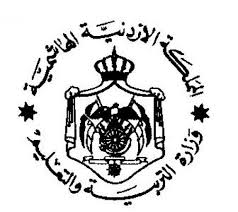 Read the following text carefully and then answer all the questions that follow. Your answers should be based on the text.     Megaprojects are extremely large investment projects, which are designed to encourage economic growth and bring new benefits to cities.    Although megaprojects vary in terms of size and cost, they are all, by definition, expensive, public projects that attract a high level of interest and media coverage. Projects range from motorways, airports, stations, tunnels, bridges, etc. to entire city complexes.   The concept of a megaproject is always based on the benefits it brings to a community. However, many megaprojects have been criticised because of their negative effects on a community or the environment. This essay will look at these issues with regard to Masdar City, a megaproject in Abu Dhabi.  Masdar City, which began its development in 2006 CE, will be the world’s first carbon-neutral, zero-waste artificially-created city. Covering an area of six square kilometres, when it is completed in 2025 CE, it is expected to house more than 40,000 residents, 50,000 commuters, and 1,500 businesses involved in mainly environmentally-friendly products.    The city will run entirely on renewable energy sources. It is built on an advanced energy grid which monitors exactly how much electricity is being used by every outlet in the complex.     Furthermore, in order to reduce its carbon footprint, Masdar City will be a car-free zone, designed to be pedestrian and cycle-friendly. Electric, driverless cars will operate as public transport vehicles, and the city will be connected to other locations by a network of roads and railways.    Energy will be provided by solar power and wind farms, and there are also plans to build the world’s largest hydrogen plant. A desalination plant will be used to provide the city’s water, with 80% of water used being recycled. Biological waste will be used as an energy source too, and industrial waste will be recycled.Question Number One ( 60 points ) Megaprojects are designed for many reasons. Write down two of these reasons.                |(8 points ) ……………………………………………………………………………………………………………………………………………………………………………………………………………………There are many examples of megaprojects mentioned in the text. Write down four of these examples mentioned in the text.                                                                                                             (8 points ) …………………………………………………………………………………………………………………………………………………………………………………………………………………...Energy will be provided by many sources according to the text. Write down two .             (8 points )…………………………………………………………………………………………………………………………………………………………………………………………………………………….How will the city be connected to other locations.                                                                 (8 points )……………………………………………………………………………………………………………………………………………………………………………………………………………………Many steps will make Masdar city reduce its carbon footprint. Write down two of these steps mentioned above in the text.                                                                                                  (7 points )……………………………………………………………………………………………………………………………………………………………………………………………………………………  Quote ( write down ) the sentence which shows how the city will be provided by water.    (7 points )…………………………………………………………………………………………………………………………………………………………………………………………………………………….What does the underlined word  " it " in the text refer to ?                                                   (7 points )………………………………………………………………………………………………………….Find a word in the text which means " not affecting the total amount of carbon dioxide in Earth’s atmosphere ".                                                                                                                          (7 points )…………………………………………………………………………………………………………..Question Number Two ( 40 points ) Choose the suitable item form those given in the box to complete each of the following sentences. There are more words than you need.                                                     (20 points )If a city recycles everything and doesn’t throw anything away, it is zero- …………….  .You must not take in medicine without consulting a …………………  .When people talk about ……….……growth, they can mean either an improvement in the average standard of living, or an increase in the value of a country’s products.Pollution has some serious …………….…effect on the environment, such as the death of wildlife and plant life .Wind farms are an example of ……………..energy. Choose the suitable item from those given in brackets to complete each of the following sentences and write the answers down.                                                                        (20 points ) The ………………of our economy becomes a necessity to overcome financial issues. ( develop  ,  development  , developmental  ,  developmentally ) It is important to ……………while you are driving.( concentrate  , concentration  , concentrative  ,  concentratively )                      The local company will……………increase its profits in the next three years. ( succeed  , success  , successful  ,  successfully  ) I think that the …………..system in Jordan has proved its validity in the last twenty years. ( educate  , education  , educational  , educationally  ) ……………. , Jordanians arrange their wedding feasts on Fridays. ( tradition  ,  traditional  , traditionally  , traditionalise ) Question Three ( 60 points )Choose the suitable item from those given in brackets to complete each off the following sentences and then write the answers down.                                                         (30 points ) The students ----------------- cleaned the street are from our school. ( which , who , when , whose )  The prize ------------------------- Huda won last year was for Art . ( when , where , which , who )  The person ----------------- has influenced me most is my father. ( which , who , when , whose )  The country ------------- Jabir Ibn Hayyan did his research was Iraq. ( which , who , when , where )  The person ------------- won the prize for art last year was Huda. ( which , who , when , where )Complete each of the following items so that the new item has a similar meaning to the one before it, and then write your answers down.                                                                ( 30 points  )My father has influenced me most. The person----------------------------------------------------------------------------------------.The Egyptians built the pyramids. It --------------------------------------------------------------------------------------------------- .London is a huge city. It’s the capital of the UK. London, --------------------------------------------------------------------------------------- .I would like to study law at college next year. What ------------------------------------------------------------------------------------------- .Ziryab introduced the oud to Europe in 815ce.It was ----------------------------------------------------------------------------------------- .Question Four ( 30 points ) GUIDED WRITING ( 10 points ) Read the information in the table below, and then write down two sentences using all the given notes about the advantages of using social media to learn. Use the appropriate linking words.FREE WRITING ( 20 points ) Write on ONE of the following A short paragraph about someone who has a great achievements in history. The advantages and the disadvantages of projects on society. --------------------------------------------------------------------------------------------------------------------------------------------------------------------------------------------------------------------------------------------------------------------------------------------------------------------------------------------------------------------------------------------------------------------------------------------------------------------------------------------------------------------------------------------------------------------------------------------------------------------------------------------------------------------------------------------------------------------------------------------------------------------------------------------------------------------------------------------------------------------------------------------------------------------------------------------------------------------------------------------------------------------------------------------------------------------------------------------------------------------------------------------------------------------------------------------------------------------------------------------------------------------------------------------------------------------------------------------------------------The advantages of using social media to learntalk to students from another school.improve students' social relation with others.strengthen students' personality.obtain new skills from interacting with others.